  Тематический вечер «Песня длиною в жизнь», посвященный 90-летию со дня рождения Владимира Яковлевича Шаинского.Дата проведения: 03.03 2016г.Место проведения:  зал школыТип мероприятия:  тематический вечер, посвященный 90-летию со дня рождения  В.Я. Шаинского.Оборудование: фортепиано,  портрет В. Шаинского, подборка  слайдов о композиторе и героев его песен.Зрители: учащиеся школы, друзья учащихся, учителя, родители учащихся.Цель: познакомить детей с творчеством В. Шаинского;способствовать развитию интереса к его произведениям;воспитания чувства гордости за наших соотечественников;формирование основ музыкальной культуры личности.Задачи:уметь понять замысел композитора;развитие вокально-хоровых навыков;умение слушать и слышать музыку;вызвать интерес, заинтересованность. Имя композитора Владимира Яковлевича Шаинского – хорошо знакомо и детям, и взрослым.   Вот, что он сам говорит про себя:- Меня часто называют детским композитором, хотя сам я так не считаю. Я писал и пишу для всех.  Мне кажется, что детская душа живет в каждом взрослом человеке. А с другой стороны, ребенок уже личность. Хорошая песня, глубокая, содержательная, вызывает у ребенка и у взрослого человека добрые чувства. Дети только тогда верят взрослому, когда тот разговаривает с ними на равных.   И так, главная тема нашей встречи – песни В. Я. Шаинского , но сначала коротко о жизненном пути композитора.   Владимир Шаинский родился 12 декабря 1925 года. Его отец был инженером-химиком, мать – биологом. Детство Володи прошло в Киеве. Из музыкальных впечатлений детства наиболее яркое – первое посещение оперного театра. Это было в 1929 году, когда мальчику исполнилось четыре года. Вместе с мамой он слушал «Сказку о царе Салтане». Торжественная приподнятая атмосфера театра, большая сцена, красивая огромная люстра и, конечно, сама опера – и чудеса сказки Пушкина, и музыки Римского – Корсакова – все захватило воображение маленького мальчика. У Володи было много увлечений, но главное – музыка и рисование. Родители даже не знали, куда все-таки определить мальчика.  Предпочтение было отдано музыке, но серьезные занятия начались лишь в в десять лет: в музыкальной студии при киевском Дворце пионеров Володя учился играть на скрипке.   Володя Шаинский учился увлеченно, с интересом занимался по всем предметам. Спустя много лет Владимир Яковлевич сам стал преподавателем по классу скрипки в одной из музыкальных школ.А вот свою первую песню Шаинский написал в армии.В тот день заступил Володя дневальным. Моет пол в казарме. Вдруг подходит к нему приятель и говорит, что сочинил стихотворение и предлагает придумать мелодию. Слова Володе понравились,  и в его воображении уже звучала мелодия. Решил он напеть её другу. Тот послушал и ушел, ничего не сказав. Через некоторое время приходит старшина и говорит:- Я слыхал, ты песню про нашу часть сочинил?Володя напел ему мелодию. Выслушал старшина внимательно и сказал:- Кажется, ничего!Не ожидал Володя такой похвалы, даже покраснел. Вдруг входит лейтенант:- Шаинский, в штаб!Молодой курсант не предполагал, что его песней заинтересовался сам начальник школы. «Батя», как его любя называли, огромный казак, серьезно прослушал песню и сказал:- Усе на плац!А Володе перед строем велел «проорать» ее. Это было первое публичное исполнение песни самим композитором.   - Мой композиторский путь в детскую песню трудный и в тоже время радостный. Трудный потому, что совсем нелегко написать песню, которую примут и подхватят дети .  А радостный потому, что нет большего счастья для автора, чем слышать и видеть, как его песни поются детьми – говорит В. Шаинский.   Сейчас в творческом багаже композитора огромное количество самых разнообразных песен, а начнем разговор с работы Шаинского в мультфильме.   На студию Союзмультфильм В. Шаинский попал неожиданно. Помог ему в этом один из его героев – Антошка, тот самый, который пел: Дили, дили, трали, вали. Сначала В. Шаинский вместе с поэтом Ю. Энтиным написал песенку. Песенка получилась не просто веселая, а немного задиристая, озорная, бойкая, словом, такая, как ее главный герой – Антошка. Когда песенку услышал режиссер Р. Кочанов ,пригласил В. Шаинского вместе с его песенкой в студию. Леонид Носырев написал сценарий и сделал постановку маленького мультфильма. Давайте послушаем эту песню.(слайд 1)«Антошка» муз. В. Шаинского сл. Ю. ЭнтинаИсполняют Аитова Э. и Шивцов С.   Второй знаменитый хит В. Шаинский и Ю. Энтин создали в тот же день, что и «Антошку». Но вот сам текст рождался у поэта не так легко. Собственно, не текст, а название беззаботного острова. Энтин долго ломал над ним голову, пока однажды не увидел на улице афишу, которая гласила: «Балет на льду. Режиссер – Евгений Чанга». Фамилия звучала так забавно и экзотично, что поэт дополнил её «Чунгой» и текст был закончен. Впервые песня прозвучала в м/ф «Катерок». (слайд 2)«Чунга-Чанга» муз. В. Шаинского сл. Ю. Энтина Исполняет хор младших классов.   В мультфильме «Старуха Шапокляк» неразлучные друзья крокодил Гена и Чебурашка отправляются на юг, вместе с ними едет и вредная старуха Шапокляк. В этом фильме есть две песенки. Одну поют туристы, а мелодия другой – «Голубой вагон» появляется несколько раз у разных музыкальных инструментов, передавая сложные ситуации, в которых оказались герои. И только в конце фильма, когда все хорошо кончается и крокодил Гена вместе с Чебурашкой и Шапокляк едут на крыше вагона, песенка впервые звучит полностью со словами. (слайд 3)«Голубой вагон» муз. В. Шаинского сл.Исполняет Свиридова А.   Кому не известна еще одна песенка из этого мультфильма, самого милого персонажа Чебурашки. Мы сейчас послушаем эту песню, а кто знает – подпевайте. (слайд 4)«Песенка Чебурашки» муз. В. Шаинского сл. Э. Успенского Исполняет Лебедь Лиза.   - Деление песен на детские и взрослые я считаю не совсем точным. Лучше делить на хорошие и плохие, - замечает композитор. Вероятно, в этом высказывании есть доля истины.  Дети часто поют мелодии «взрослых песен, а взрослые напевают «детские». Необычна судьба песни «Крейсер «Аврора». Написанная для детского мультфильма, она с успехом исполняется в концертах Дважды Краснознаменного ансамбля песни и пляски Советской Армии имени А. В. Александрова. О работе над песней вспоминает поэт М. Матусовский: «Мы встретились за роялем с композитором Владимиром Шаинским, с которым я никогда до этого не работал, но детские песни которого очень любил. Сперва я написал совсем другие стихи, но мы их отложили в сторону. Получилось, что называется, не то. Было сделано много вариантов, набросков, эскизов. Нам хотелось написать неторопливую, негромкую, задумчивую песню. Песню о старом корабле, спящем в притихшем до рассвета городе. Ветер с Балтики неслышно перебирает ткань морского флага. И возникает перед глазами очертания боевого судна, ставшего на вечный причал у берегов Невы». Так была создана одна из лучших песен В. Шаинского. (слайд 5)«Крейсер «Аврора» муз. В. Шаинского сл. М. МатусовскогоИсполняет Шивцов С.   Немало песен написано композитором о дружбе, преданной и верной. Они отличаются удивительно жизнерадостным звучанием. Это «Вместе весело шагать», «Когда мои друзья со мной, «Давайте дружить» и другие. А в этой песне, которую вы будете сейчас слушать,  дружба особая – дружба человека и собаки. (слайд 6)«Пропала собака» муз. В. Шаинского сл. А. ЛаммаИсполняет Махлонова Т.    А во многих песнях Шаинского мы слышим шутку, юмор, озорство. Одну из таких песен я предлагаю вам послушать.«Песенка про папу» муз. В. Шаинского сл. М. ТаничаИсполняет Коскина В.   Много песен Шаинский посвятил школе – этому незабываемому периоду в жизни каждого человека. Вот, что пишут очевидцы тех событий.Шел концерт в Центральном Доме работников искусств. Выступали чтецы, поэты, пародисты. Вот на сцену вышел Владимир Шаинский, поднимая над головой руки в символическом дружеском пожатии. Зал взорвался аплодисментами. Шаинский подошел к микрофону:- Дорогие друзья, здравствуйте! Я с большим уважением отношусь к школе и поздравляю вас с окончанием учебного года. А дорогим выпускникам , желаю счастливого пути, желаю понести через всю жизнь любовь к музыке, песне. Теперь, - улыбается Владимир Яковлевич, - я думаю, мы споем с вами песню с «глубокой философской концепцией!»(на фоне вступления песни «Чему учат в школе»)Шаинский садится за рояль, начинает играть, и после первых звуков мелодии все зрители сразу весело подхватывают:Буквы разные писатьТонким перышком в тетрадь все зрители поют «Чему учат в школе» муз. В. Шаинского сл. М. Пляцковского.Песня спета. Аплодисменты и смех в зале. Шаинский снова подходит к микрофону:- Теперь мы споем песню еще более «серьезную».(звучит вступление песни «Дважды два - четыре»)Композитор только играет вступление, а в зале уже слышится смех! Потом все вместе поют:Дважды два – четыре, дважды два – четыре,Это всем известно в целом мире.Все зрители поют «Дважды два-четыре» муз. В. Шаинского сл. М. Пляцковского.   Среди песен Шаинского много веселых, связанных с зимними каникулами, Новым годом, когда волшебство, кажется, происходит на каждом шагу. Сказочная, нежная песня «Снежинки» написана в характере плавного лирического вальса. Давайте послушаем эту песню. «Снежинки» муз. В. Шаинского сл. А. ВнуковаИсполняет Кульмаметьева Р.А другое волшебство звучит в песне «Белые кораблики»,  которую для вас споет Антоненко Кристина.  (слайд 7)«Белые кораблики» муз. В. Шаинского сл. Я. ЯхнинаИсполняет Антоненко К.    Разная судьба у песен Шаинского. Вот история песни «Ожившая кукла». Мелодию песни Владимир Яковлевич написал прямо на листке со стихами.  Песню исполнили на фестивале в Сопоте, где она заняла первое место. Но из «Центральной зоны вещания» прямо из эфира эта песня была вырезана по прямому указанию второго секретаря ЦК партии, как несоответствующая советским стандартам. Но песню подхватили и она звучит до сих пор.    (слайд 8 )«Ожившая кукла» муз. В. Шаинского сл. С. Алиханова и А. ЖигареваИсполняет Скипина Л.   - Писать песни для молодежи – всегда праздник. Я я много ездил по комсомольским путевкам, по заданию ЦК ВЛКСМ, часто выступал перед комсомольцами. И горжусь тем, что являюсь лауреатом премии Ленинского комсомола, - говорит В. Шаинский.По всей стране, в разных ее уголках трудится молодежь. Юношей и девушек влечет романтика трудовых будней. Они уезжают из городов туда, где надо строить, возводить новые города. Город в тайге будет построен. Его пока нет, но о нем мечтают те, кто сейчас живет в тесных вагончиках, палатках, кто по вечерам собирается у костра и поет под гитару:Где-то багульник на сопках цветет, Кедры вонзаются в небо.«Багульник» муз. В. Шаинского сл. И. МорозоваИсполняет Юсупов К.   Песни о Родине, в творчестве Шаинского, по праву принадлежат к лучшим. – Эти песни навеяны жизнью, моими человеческими впечатлениями от встреч с людьми, с землей, с природой, - рассказывает Владимир Яковлевич, - меня трогает сердечность, душевная чистота людей, и их поистине нежная любовь к музыке. Часто они живут и работают в таких условиях, которые требуют мужества, стойкости. Мне кажется, чем суровее профессия, суровее условия жизни, тем нежнее душа у человека, тем больше она требует хороших лирических, сердечных песен. Труженики на лесоповалах, на БАМе говорили мне, что песни, и мои тоже, помогают им в работе. Меня такие слова вдохновляют. По-моему, это одно из главных условий творчества: любить тех, для кого пишешь, жить их тревогами и заботами.«Наедине со всеми» муз. В. Шаинского сл. А. ПоперечногоИсполняет Гребнева Л.   Широко и свободно звучит песня «Уголок России». В ней слышатся та открытость, душевный покой и одновременно восторг, когда любуешься ни с чем несравнимой красотой России, когда переполняет нежность, особая теплота и любовь к родному краю.«Уголок России» муз. В. Шаинского сл. Е. ШевелевойИсполняет хор старших классов.12 декабря 2015 года Шаинскому исполнилось 90 лет. Он мечтал прославиться как автор симфоний. Не вышло. Зато все мы не раз напевали мелодии его детских песенок. Один американский продюсер как-то услышал песни, которые включила его детям русскоязычная мама. Узнал фамилию композитора и пригласил Шаинского работать над бродвейским мюзиклом. С тех пор семья Владимира Яковлевича живет на два дома – в Москве и Сан Диего, на берегу Тихого океана. Шаинский, как тот самый волшебник в голубом вертолете, одарил нас песнями на несколько поколений вперед.ПРОГРАММА«Антошка» муз. В. Шаинского сл. Ю. ЭнтинаИсполняют Аитова Эльмира и Шивцов Саша. «Чунга-Чанга» муз. В. Шаинского сл. Ю. Энтина Исполняет хор младших классов.«Голубой вагон» муз. В. Шаинского сл.Исполняет Свиридова Алиса.«Песенка Чебурашки» муз. В. Шаинского сл. Э. Успенского Исполняет Лебедь Лиза.«Крейсер «Аврора» муз. В. Шаинского сл. М. МатусовскогоИсполняет Шивцов Саша.«Пропала собака» муз. В. Шаинского сл. А. ЛаммаИсполняет Махлонова Тамара.«Песенка про папу» муз. В. Шаинского сл. М. ТаничаИсполняет Коскина Вика.все зрители поют «Чему учат в школе» муз. В. Шаинского сл. М. ПляцковскогоВсе зрители поют «Дважды два-четыре» муз. В. Шаинского сл. М.Пляцковского«Снежинки» муз. В. Шаинского сл. А. ВнуковаИсполняет Кульмаметьева Руслана.«Белые кораблики» муз. В. Шаинского сл. Я. ЯхнинаИсполняет Антоненко Кристина.«Ожившая кукла» муз. В. Шаинского сл. С. Алиханова и А. ЖигареваИсполняет Скипина Лера. «Багульник» муз. В. Шаинского сл. И. МорозоваИсполняет Юсупов К.«Наедине со всеми» муз. В. Шаинского сл. А. ПоперечногоИсполняет Гребнева Лера.«Уголок России» муз. В. Шаинского сл. Е. ШевелевойИсполняет хор старших классов.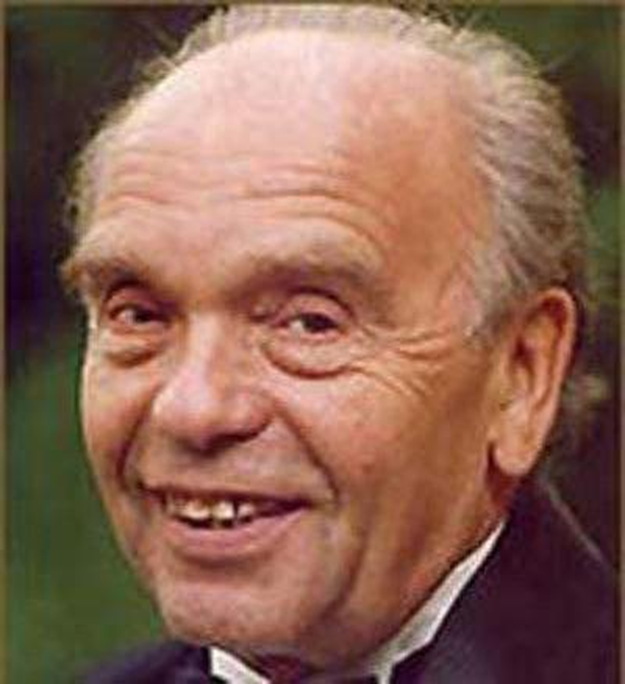 ТЕМАТИЧЕСКИЙ ВЕЧЕР «ПЕСНЯ ДЛИНОЮ В ЖИЗНЬ»Составитель и ведущийПреподаватель ТарасоваНаталья ДмитриевнаКонцертмейстер ЛянзуридиКристина Анатольевна